Werner der 1.Jahr der Königsehre: 1992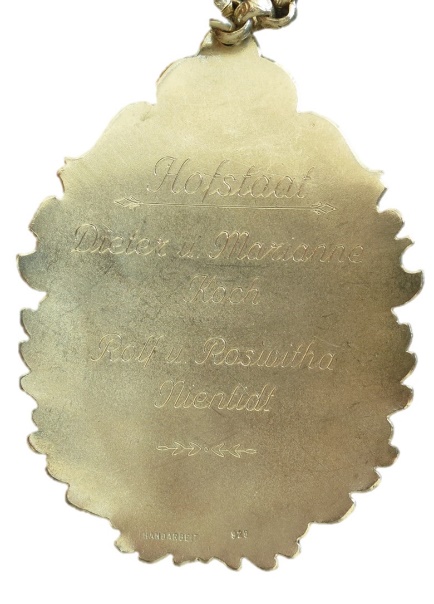 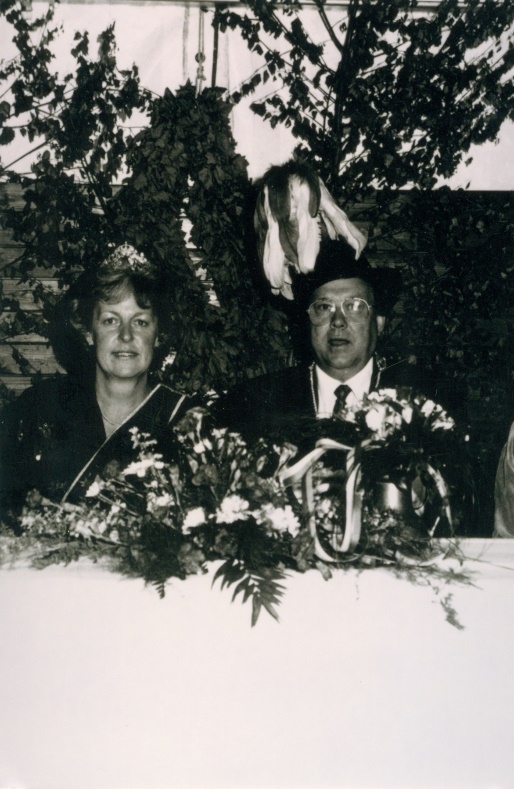 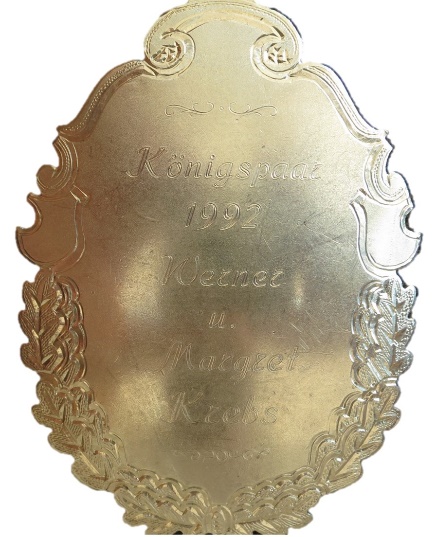 König: Werner & Margret Krebs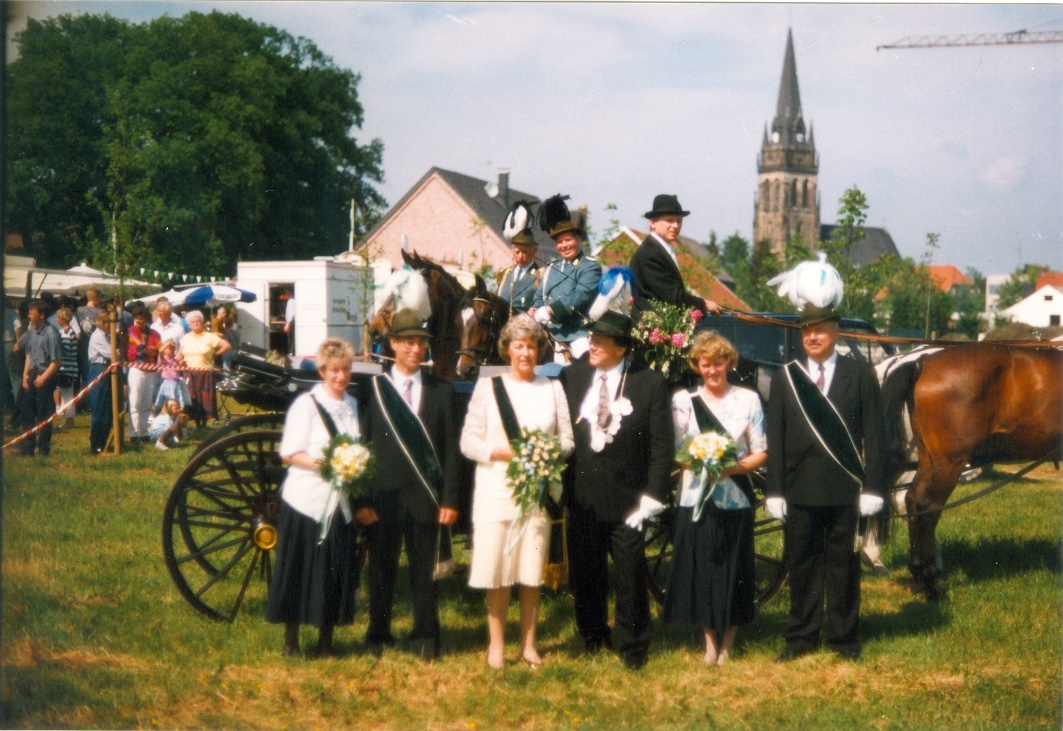 Hofstaat:Marianne & Hans-Dieter Koch, ………. & Rolf Nientidt